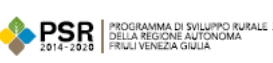 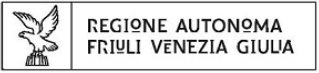 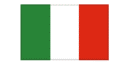 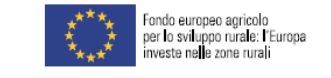 Allegato G(riferito all’articolo 11)RELAZIONE DI RENDICONTAZIONE DEI CONTRIBUTI IN NATURATipologia di intervento 8.1.1 -  imboschimento con specie a rapido accrescimento, pioppicoltura, del Programma di Sviluppo Rurale 2014-2022 della Regione autonoma Friuli Venezia Giulia.INFORMAZIONI GENERALIOPERAZIONE (IMPORTI) [*] Gli immobili, terreni compresi, non possono essere oggetto di contribuzione in natura.LAVORI E/O OPERE REALIZZATE O SERVIZI PRESTATIFATTORI PRODUTTIVI IMPIEGATI D1 Macchinari ed attrezzature utilizzateD2 Riportare i tempi di impiego delle macchine/attrezzature di cui alla tabella D1 specificando le tariffe orarie/giornaliere ed indicando i prezzari, listini o altro cui si fa riferimento.D3 Personale utilizzato per contributi in natura[***] la posizione previdenziale è obbligatoria per coadiuvanti familiari, dipendenti e soci.D4 Indicare i costi rendicontati del personale impiegato con riferimento alle retribuzioni medie orarie/giornaliere per la categoria di lavoratori agricoli, a tempo determinato (articolo 11, comma 5 del bando) VALUTAZIONE CONCLUSIVA PROFESSIONISTA INDIPENDENTE INCARICATO DELLA VALUTAZIONE.Il sottoscritto      , incaricato dal beneficiario con atto/contratto/lettera del      ,DICHIARAche le informazioni descritte nella presente relazione relative ai lavori in economia e contributi in natura eseguiti sono veritiereche le forniture di beni o di servizi sono state eseguite a regola d’arteche tutti i costi così come sopra rendicontati sono congrui ai sensi dell’articolo 11 del bando.In fedeALLEGATIA1BENEFICIARIOA2DOMANDA DI SOSTEGNO N.A3DOMANDA DI PAGAMENTO N.A4TIPOLOGIA DOMANDA DI PAGAMENTOB1Importo investimento ammessoB2Importo contributo concessoB3Importo investimento rendicontatoB4Importo contributo richiestoB5Importo massimo rendicontabile per contributi in natura (B3-B4)B6Importo contributi in natura rendicontati (*)C1 Descrizione analitica dei contributi in natura realizzati, con riferimento ai codici delle singole voci di spesa del COMPUTO METRICO presentato a consuntivo.TIPOLOGIAMODELLON° TARGAINTESTATARIONOTE COD.DESCRIZIONE LAVORAZIONEVEICOLO (N. TARGA)N. ORE LAVORATECOSTO ORARIOTOTALE COSTO RENDICONTATON.NOMECOGNOMECODICE FISCALERUOLO/MANSIONETIPOLOGIA RAPPORTO LAVORATIVOPOSIZIONE INPS(***)NOMECOGNOMECODICE FISCALEPERIODO(ANNO/MESE)NUMERO DI GIORNATE/ORE LAVORATECOSTO GIORNALIERO/ COSTO ORARIOTOTALE COSTO RENDICONTATOD5 Dettagliare le prestazioni di lavoro rendicontate:riportando per ciascuna attività/servizio il personale utilizzato specificando in particolare se si tratta di attività svolto dal beneficiario e/o dai coadiuvanti famigliari, dipendenti, soci;indicare le capacità professionali delle risorse umane interessate (ad esempio: titoli di studio inerenti alle prestazioni fornite, esperienze professionali, ecc.);specificando il calcolo effettuato per determinare il costo del lavoro (di cui alla Tab. D4)Esprimere il giudizio conclusivo sui lavori in economia e contributi in natura comparandone il valore complessivo così come calcolato in modo analitico (mediante valorizzazione dei fattori produttivi) con il valore da Prezzario del lavoro/fornitura (computo metrico).Esprimere il giudizio conclusivo sui lavori in economia e contributi in natura comparandone il valore complessivo così come calcolato in modo analitico (mediante valorizzazione dei fattori produttivi) con il valore da Prezzario del lavoro/fornitura (computo metrico).Esprimere il giudizio conclusivo sui lavori in economia e contributi in natura comparandone il valore complessivo così come calcolato in modo analitico (mediante valorizzazione dei fattori produttivi) con il valore da Prezzario del lavoro/fornitura (computo metrico).Esprimere il giudizio conclusivo sui lavori in economia e contributi in natura comparandone il valore complessivo così come calcolato in modo analitico (mediante valorizzazione dei fattori produttivi) con il valore da Prezzario del lavoro/fornitura (computo metrico).DESCRIZIONE LAVORI(da computo metrico allegato)COSTO CONAPPLICAZIONE PREZZIDA PREZZARIOCOSTO DA LAVORI IN ECONOMIA-CONTRIBUTIIN NATURANOTETOTALEF1Nome e CognomeF2Ordine/Albo di riferimentoF3n. di iscrizioneLUOGO E DATAFIRMA1 COMPUTO METRICO A CONSUNTIVO 2 DOCUMENTAZIONE FOTOGRAFICA34